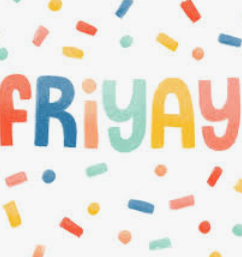 Good Afternoon,As promised I am sending you the lesson plans for next week. Please review them prior to class in order to help your child be prepared for the day.  I truly am looking forward to having the kids come back into the building next week. It simply isn’t as much fun in the classroom without! I wanted to let you know that when I came into work this morning I had a discussion with the other first grade teachers. We discussed that the students who are coming into school will receive their one on one and small group instruction in the classroom. Therefore, we are discontinuing the afternoon one-to-one conferences. Students who opt to stay home will continue with their one-to one conference virtually. I will meeting with these students in Monday. I will be contacting them today with their new time. (Since there is no school Monday we will not meet this coming Monday.) I am sorry for the change. I thought we were continuing with both. However, I am relieved knowing this will give us more time to plan and prepare activities for the students when they are here. Specials update: Special area classes will now be going LIVE. Just like with our class, if you are not able to make it to class on time or are absent, your child is always able to watch the recording afterwards. Ms. Severson has made a video tutorial for accessing these lessons. PLEASE watch the following video Live Specials it will be very helpful in navigating to special area courses 🙂 If you should have any issues or questions, please use the email addresses located in our weekly plans to reach out to these teachers. Please be patient with them as this will be a new format for their instruction.And Finally, Some More Notes for Phase 1 Below...Please read through to the bottom if you are sending your child to school! Phase 1 begins on Tuesday, September 8th (Monday is a holiday and we are off school)Students and teachers will be required to wear masks the entire time. Please send your child with a masked face and a back up in their backpack 🙂 We talked about how to wear masks the correct way and how to keep ourselves and others safe/healthy today.Please make sure your child has an accurate bag tag indicating how they will be GOING HOME each day. If you have lost your carpool hang tag, please contact the front desk as soon as possible and arrange to purchase a replacement if you have not done so already.Our class is locating in room #175. There will be staff members in the hallway to help students navigate their way.The water fountains in the building have been repurposed into water bottle refilling stations to eliminate potential mouth contact with spickets. That being said, your child will need to bring a water bottle to school (preferably one that has their name on it so I can get it back to you should it be misplaced).A snack will be provided to your child while they are at school (a pack of goldfish crackers and a juice box). If there is a different snack your child would prefer, you are welcome to send in an alternative. Students will not be dismissed as walkers during Phase 1 to limit the foot traffic to and from school. Bus and carpool transportation will be the only available options at this time. If your child will have a change of dismissal from what HFE has on file, I need to know what the change will be at least 24 hours prior to when your child will be in the building.
